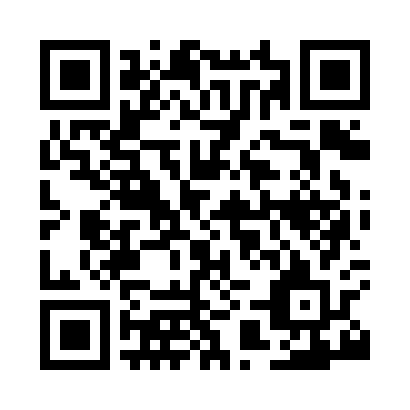 Prayer times for Farcet, Cambridgeshire, UKWed 1 May 2024 - Fri 31 May 2024High Latitude Method: Angle Based RulePrayer Calculation Method: Islamic Society of North AmericaAsar Calculation Method: HanafiPrayer times provided by https://www.salahtimes.comDateDayFajrSunriseDhuhrAsrMaghribIsha1Wed3:275:2912:586:068:2810:312Thu3:245:2712:586:078:3010:343Fri3:215:2512:586:088:3210:374Sat3:185:2312:586:108:3310:405Sun3:145:2112:586:118:3510:436Mon3:115:1912:586:128:3710:467Tue3:085:1712:576:138:3810:488Wed3:075:1612:576:148:4010:499Thu3:065:1412:576:158:4210:5010Fri3:055:1212:576:168:4310:5111Sat3:045:1012:576:168:4510:5112Sun3:035:0912:576:178:4710:5213Mon3:025:0712:576:188:4810:5314Tue3:025:0612:576:198:5010:5415Wed3:015:0412:576:208:5110:5516Thu3:005:0312:576:218:5310:5517Fri2:595:0112:576:228:5410:5618Sat2:595:0012:576:238:5610:5719Sun2:584:5812:576:248:5710:5820Mon2:574:5712:586:258:5910:5821Tue2:574:5512:586:269:0010:5922Wed2:564:5412:586:269:0211:0023Thu2:554:5312:586:279:0311:0124Fri2:554:5212:586:289:0511:0125Sat2:544:5112:586:299:0611:0226Sun2:544:4912:586:309:0711:0327Mon2:534:4812:586:309:0911:0428Tue2:534:4712:586:319:1011:0429Wed2:534:4612:586:329:1111:0530Thu2:524:4512:596:339:1211:0631Fri2:524:4412:596:339:1311:06